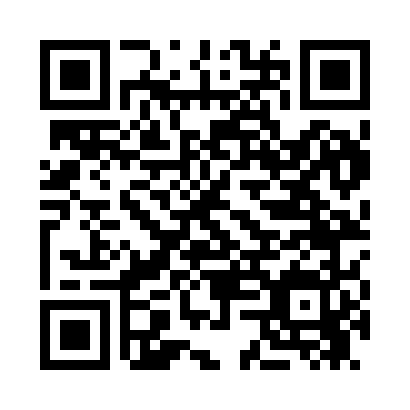 Prayer times for Chillowist, Washington, USAMon 1 Jul 2024 - Wed 31 Jul 2024High Latitude Method: Angle Based RulePrayer Calculation Method: Islamic Society of North AmericaAsar Calculation Method: ShafiPrayer times provided by https://www.salahtimes.comDateDayFajrSunriseDhuhrAsrMaghribIsha1Mon3:025:021:035:189:0311:032Tue3:035:031:035:189:0211:033Wed3:035:041:035:189:0211:024Thu3:045:041:035:189:0211:025Fri3:045:051:035:189:0111:026Sat3:055:061:035:189:0111:027Sun3:055:071:045:189:0011:028Mon3:065:081:045:189:0011:029Tue3:065:081:045:188:5911:0110Wed3:075:091:045:188:5811:0111Thu3:075:101:045:188:5811:0112Fri3:085:111:045:178:5711:0113Sat3:085:121:045:178:5611:0014Sun3:095:131:055:178:5511:0015Mon3:095:141:055:178:5410:5916Tue3:105:151:055:178:5410:5817Wed3:125:161:055:168:5310:5618Thu3:145:181:055:168:5210:5419Fri3:165:191:055:168:5110:5220Sat3:185:201:055:158:5010:5021Sun3:215:211:055:158:4810:4822Mon3:235:221:055:158:4710:4623Tue3:255:231:055:148:4610:4424Wed3:275:251:055:148:4510:4225Thu3:295:261:055:138:4410:4026Fri3:315:271:055:138:4310:3827Sat3:335:281:055:138:4110:3628Sun3:355:301:055:128:4010:3429Mon3:375:311:055:128:3910:3130Tue3:405:321:055:118:3710:2931Wed3:425:331:055:108:3610:27